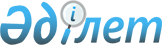 Об интеграционных мерах по повышению устойчивости экономик государств - членов Евразийского экономического союзаРаспоряжение Евразийского Межправительственного Совета от 13 апреля 2016 года № 4      Примечание РЦПИ!

      Распоряжение вступило в силу 14.04.2016 - сайт Евразийского экономического союза.

      Правительствам, центральным (национальным) банкам государств – членов Евразийского экономического союза принять к сведению предложения Евразийской экономической комиссии по экономическим мерам для повышения устойчивости экономик государств – членов Евразийского экономического союза с учетом доклада Евразийской экономической комиссии об интеграционных мерах по повышению устойчивости экономик государств – членов Евразийского экономического союза.      Члены Евразийского межправительственного совета:
					© 2012. РГП на ПХВ «Институт законодательства и правовой информации Республики Казахстан» Министерства юстиции Республики Казахстан
				От Республики

АрменияОт Республики

БеларусьОт Республики

КазахстанОт Кыргызской

РеспубликиОт Российской

Федерации